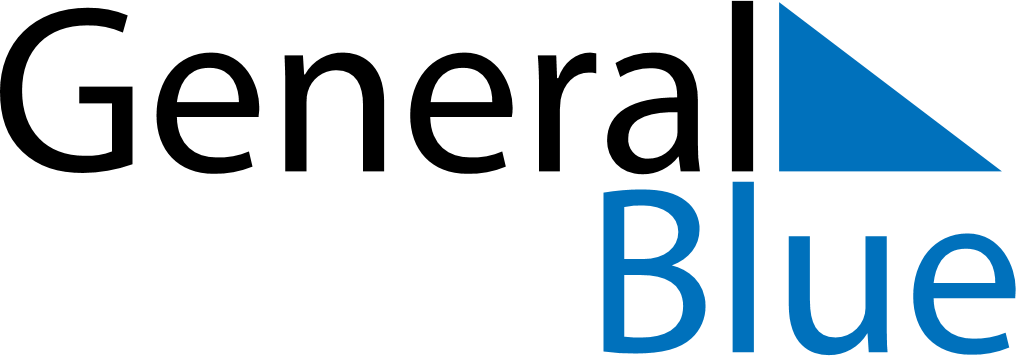 July 2029July 2029July 2029July 2029South AfricaSouth AfricaSouth AfricaMondayTuesdayWednesdayThursdayFridaySaturdaySaturdaySunday1234567789101112131414151617181920212122Nelson Mandela Day23242526272828293031